V 2 – Was brennt denn da? RöhrchentestMaterialien: 		Kerze, kurzes Glasröhrchen, FeuerzeugDurchführung: 		In die untere Flamme einer brennenden Kerze wird ein Glasröhrchen gehalten. Wenn Dampf durch das Röhrchen strömt, wird an die andere Öffnung ein Feuerzeug gehalten.Beobachtung:			Es entsteht eine kleine Flamme an der Röhrchenöffnung.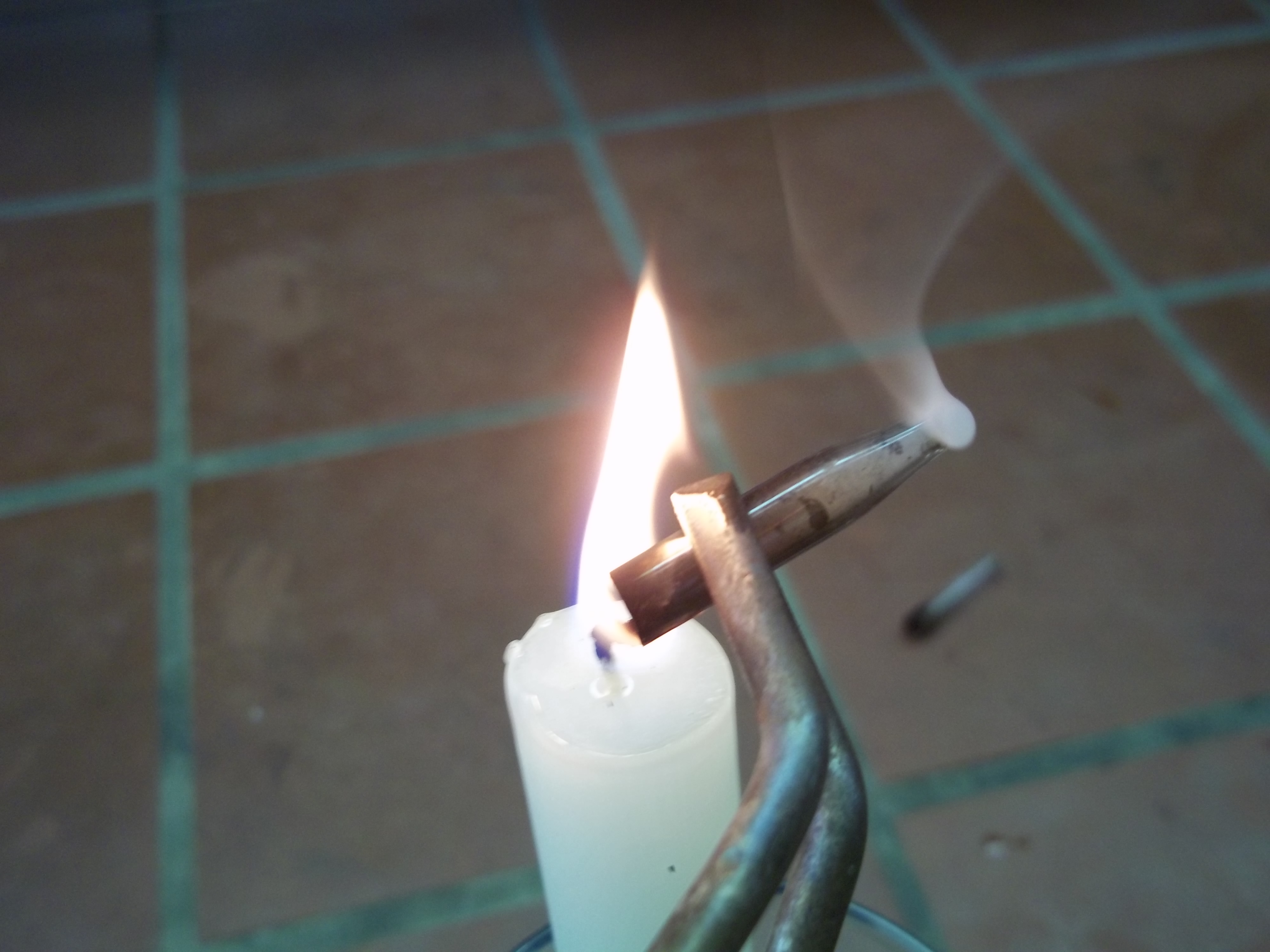 Abb. 2 - RöhrchentestDeutung:		Das Wachs der Kerze schmilzt und verdampft. In der Flamme ist noch unverbrannter Wachsdampf vorhanden, der durch das Glasröhrchen steigt und entzündet werden kann. Literatur:		G. Lange, Chemie fürs Leben. Feuer und Flamme, www.chemie1.uni-rostock.de/didaktik/pdf/feuer.pdf (zuletzt aufgerufen am 27.09.2012 um 19:15 Uhr).